NOTICE OF SPECIAL MEETING AGENDA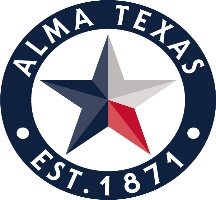 ALMA CITY COUNCILMunicipal Building104 Interurban Rd., ALMA, TEXASThursday, September 28, 2017 7:00 pmCALL TO ORDERINVOCATION:  Mayor Bob PetersPLEDGE OF ALLEGIANCE:CITIZENS’ COMMENTS:At this time citizens who have pre-registered before the call to order will be allowed to speak on any matter other than personnel matters or matters under litigation, for a length of time not to exceed three minutes.  No Council action or discussion may take place on a matter until such matter has been placed on an agenda and posted in accordance with the law.Discuss and consider Ordinance 2017-09-2 amending the Operating Budget for the Fiscal Year beginning Oct. 1, 2016 and ending October 1, 2017, and approving Budget for the Fiscal Year beginning October 1, 2017 and ending September 30, 2018.EXECUTIVE SESSION:  The Council reserves the right to convene into executive session on any posted agenda item pursuant to Section 551.071(2) of the TEXAS GOVERNEMT CODE to seek legal advice concerning such subject.ACCESSIBILITY STATEMENT:  The Municipal Center is wheelchair-accessible. For sign interpretive services, call the City Secretary’s office, 972-825-7938, or TDD 1-800-735-2989, at least 72 hours prior to the meeting.  Reasonable accommodation will be made to assist your needs.CertificateI hereby certify the above Notice of Meeting was posted at the Alma City Municipal Building on Monday, September 25, 2017 4:00 pm and copies thereof were provided to the Mayor, Mayor Pro Tem and Council Members._________________________Linda CalvertAlma City Secretary972-825-7938